ПРИКАЗЫВАЮ:Внести в приложение №2 к Порядку применения бюджетной классификации Российской Федерации в части, относящейся к бюджету Ханкайского муниципального округа, утвержденному приказом финансового управления от 14.11.2022  года № 38 следующие изменения:программу 0600000000 дополнить новым пунктом следующего содержания:Дополнить  Приложение № 3 к Порядку применения бюджетной классификации Российской Федерации в части, относящейся к бюджету Ханкайского муниципального округа, утвержденному приказом финансового управления от 14.11.2022  года № 38 следующим кодом дополнительной классификации расходов бюджета:3. Довести настоящий приказ до сведения главных распорядителей средств бюджета Ханкайского муниципального округа  и разместить в электронном виде на официальном сайте органов местного самоуправления Ханкайского муниципального округа в течение трех рабочих дней со дня его подписания.	4. Контроль за исполнением настоящего приказа оставляю за собой.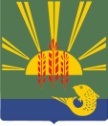 ФИНАНСОВОЕ УПРАВЛЕНИЕАДМИНИСТРАЦИИ ХАНКАЙСКОГО МУНИЦИПАЛЬНОГО ОКРУГА                                                                                                                                                                                                                                                                                                         ПРИМОРСКОГО КРАЯФИНАНСОВОЕ УПРАВЛЕНИЕАДМИНИСТРАЦИИ ХАНКАЙСКОГО МУНИЦИПАЛЬНОГО ОКРУГА                                                                                                                                                                                                                                                                                                         ПРИМОРСКОГО КРАЯФИНАНСОВОЕ УПРАВЛЕНИЕАДМИНИСТРАЦИИ ХАНКАЙСКОГО МУНИЦИПАЛЬНОГО ОКРУГА                                                                                                                                                                                                                                                                                                         ПРИМОРСКОГО КРАЯФИНАНСОВОЕ УПРАВЛЕНИЕАДМИНИСТРАЦИИ ХАНКАЙСКОГО МУНИЦИПАЛЬНОГО ОКРУГА                                                                                                                                                                                                                                                                                                         ПРИМОРСКОГО КРАЯПРИКАЗПРИКАЗПРИКАЗПРИКАЗ№№05с. Камень-Рыболовс. Камень-Рыболовс. Камень-Рыболовс. Камень-РыболовО внесении изменений в приказ  от 14.11.2022 № 38 «О Порядке применения бюджетной классификации Российской Федерации в части, относящейся  к бюджету Ханкайского муниципального округа»О внесении изменений в приказ  от 14.11.2022 № 38 «О Порядке применения бюджетной классификации Российской Федерации в части, относящейся  к бюджету Ханкайского муниципального округа»В соответствии с Бюджетным кодексом Российской Федерации, на основании Приказа Минфина России от 17.05.2022 № 75н «Об утверждении кодов (перечней кодов) бюджетной классификации Российской Федерации на 2023 год (на 2023 год и на плановый период 2024 и 2025 годов) », в целях  организации исполнения бюджета Ханкайского муниципального округаВ соответствии с Бюджетным кодексом Российской Федерации, на основании Приказа Минфина России от 17.05.2022 № 75н «Об утверждении кодов (перечней кодов) бюджетной классификации Российской Федерации на 2023 год (на 2023 год и на плановый период 2024 и 2025 годов) », в целях  организации исполнения бюджета Ханкайского муниципального округаВ соответствии с Бюджетным кодексом Российской Федерации, на основании Приказа Минфина России от 17.05.2022 № 75н «Об утверждении кодов (перечней кодов) бюджетной классификации Российской Федерации на 2023 год (на 2023 год и на плановый период 2024 и 2025 годов) », в целях  организации исполнения бюджета Ханкайского муниципального округаВ соответствии с Бюджетным кодексом Российской Федерации, на основании Приказа Минфина России от 17.05.2022 № 75н «Об утверждении кодов (перечней кодов) бюджетной классификации Российской Федерации на 2023 год (на 2023 год и на плановый период 2024 и 2025 годов) », в целях  организации исполнения бюджета Ханкайского муниципального округа06961 13030Мероприятия по проведению специальной оценки условий труда и  профессиональных рисков2300Субсидии из местного бюджета муниципальным учреждениям  на реализацию проектов инициативного бюджетирования по направлению "Твой проект"	Зам. главы  Администрациимуниципального округа, начальник  финансового управленияО.М. Голубцова